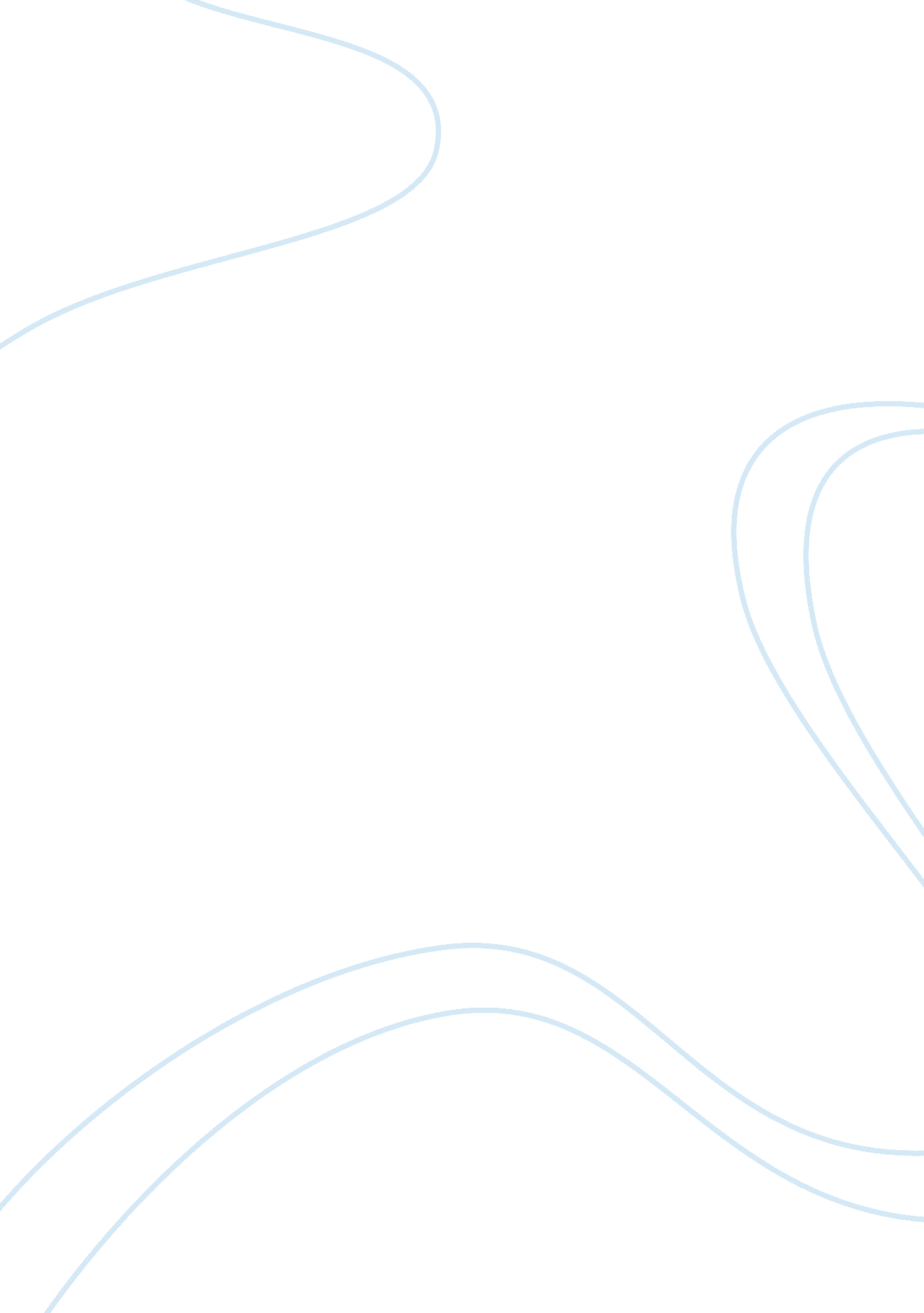 Jour- chp. 10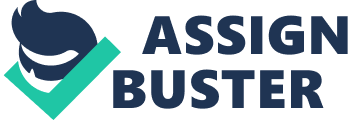 T or F- A blog is a collection of links and commentary in hypertext that can be created and posted on the Internet. True T or F- More than half of the world's population can be considered " active" Internet users according to a chart described in the lecture. False If you are a journalist or a marketer, you should try to learn some HTML. True The World Wide Web became the standard for posting documents on the Internet because its creator did which of the following? Gave it away for free T or F- The purpose of hypertext is to let people move electronically from one document to another without necessarily knowing which computers the documents are located on. True According to the lecture, in North America, ____ percent of the ovreall population has access to the Internet at home. 80 percent T or F- Information from the Internet may be unreliable because it does not have the gatekeepers deciding what information should or should not be published. True Twitter was originally created so people could share their answers to the question: What are you doing? Video games could be considered a new mass medium because: The consoles can be used to deliver a range of media content, and video games are becoming a new way to deliver advertising T or F- Newspapers are in the process of moving from being products to being brands. True Broadcast journalist Tony Russell uses the following social media platform regularly on the job ___________________________.-Instagram 
-Twitter 
-Ustream 
-ALL OF THE ABOVE People connect to the Internet using which of the following?-wireless servies 
-telephone lines 
-cable television lines 
-ALL OF THE ABOVE Social media are online sites that allow users to:-generate content 
-comment 
-tag 
-ALL OF THE ABOVE Which of the following could be considered a news aggregator? Google T or F- Approximately 60 percent of all the people living on the African continent have access to the Internet. False T or F- The Internet differs from traditional media because it contains elements of interpersonal, group, and mass communication. True According to Tim Berners-Lee, which of the following is a principle upon which the Web is based? Users should be able to link to any document at anywhere in the world T or F- The Chinese government allows its citizens to freely search the Internet. False T or F- HTML consists of a series of tags that say how text ought to be represented, where graphics should be placed, and what links should be included. True Twitter's big innovation was: connecting mobile Internet, mobile phones, and computer-based Internet as part of a single channel. On a Web site, cookies are which of the following? files used to identify and track visitors at a Web sites Web sites use _____ to track users while they are on the site. small files called cookies T or F- The audience for online news sites has now surpassed the size of the audience for television news. False Net neutrality is the principle that Internet service providers should ________________________. neither favor nor block particular products or websites. Which of the following is the abbreviation for the name of an address where Web pages are located? url T or F- One of the biggest supporters of the net neutrality movement is ComcastFalse T or F- A major advantage of the Internet as a source of news is that only accurate information gets postedFalse Arthur Sulzberger, publisher of the New York Times, said which of the following? The Times is in the business of selling news and advertising space One of the big advantages of distributing a movie over the Internet instead of in theaters is which of the following? the cost of online distribution is close to zero T or F- Employers are increasingly wanting to view the social media sites for people they are considering hiringTrue T or F- The World Wide Web was developed almost entirely as a for-profit ventureFalse T or F- The Uniform Resource Locator (URL) is the address of content placed on the WebTrue Who developed TCP/IP, the original specifications for the Internet's protocols? Bob Kahn and Vint Cerf T or F- Google News has a large staff to decide which news stories will get posted on the siteFalse T or F- Bloggers have been successful in fact-checking news stories from Big Media outletsTrue ONJOUR- CHP. 10 SPECIFICALLY FOR YOUFOR ONLY$13. 90/PAGEOrder Now 